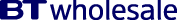 SECTION 44. WHOLESALE BROADBAND SERVICESPart 8. BT IPstream ConnectProduct Information	Operative Date 31.07.2008.IPstream Connect is a wholesale broadband access product that provides service from the End User (EU) premises to 10 handover nodes.  Detailed information is contained within the IPstream Connect Product Handbook and the IPstream Connect Terms and Conditions.Conditions	IPstream Connect operates under Conditions for IPstream Connect Service.    		Operative Date 31.07.2008Notes	Operative Date 01.10.2011All Prices are exclusive of VATPrices should be read in conjunction with the Product Service Schedule and the Product Handbook.Months refer to Calendar Months.If the Service is Ceased within the Minimum Period, the balance of the outstanding rental and any other applicable charges will be charged.IPstream Connect is not eligible for the Broadband Discount Scheme.The term ‘node’ is also known as ‘Point of Service Interconnect’.A CP must purchase Bandwidth across all 10 nodes rather than on the basis of the applicable broadband Market.

List of Sub PartsSub Part 1:  BT IPstream Connect PricesSub Part 2:  BT IPstream Connect End User Transfer ChargesSub Part 3:  BT IPstream Connect End User Regrade ChargesSub Part 4:  BT IPstream Connect Symmetric Products - Additional Connection ChargeSub Part 5:  BT IPstream Connect Advanced Services Charges - not used. Product withdrawn 31.03.2013Sub Part 6:  BT IPstream Connect Fast Track Expedite ADSL & SDSLSub Part 7a:  BT IPstream Connect Special Faults Investigation ADSL & SDSLSub Part 7b:  BT IPstream Connect Special Faults Investigation 2 ADSL & SDSLSub Part 8:  BT IPstream Connect Ancillary ChargesSub Part 9:  BT IPstream Broadband Enabling Technology (BET) chargesSub Part 10:  BT IPstream Connect Special OffersSub Part 1:  BT IPstream Connect PricesNote 1: BT reserves the right to charge for Excess Construction Charges.Note For information on Contracted Bandwidth during the Transition period please refer to the IPstream Connect Transfer guide.If BT makes a change to the network which increases or decreases the number of a CP’s end users at a node by 1% or more in a month, the following terms will apply to the CP's Contracted Bandwidth:(a)	if the number of the CP’s End Users increases by more than 1% at a node in the month, all bandwidth above the Contracted Bandwidth at that node will be charged at the Contracted Bandwidth rate in the month the change occurred and in the succeeding month(b)	if the number of the CP’s End Users decreases by more than 1% at the node in a month, the CP will be able reduce its Contracted Bandwidth at that node in that month, and any pre-existing term on the Contracted Bandwidth at the node will be maintained (ie it will not be reset).The Markets referred to in this price list are as published by Ofcom in the Market Review Statement dated 3 December 2010. A copy of the list but with exchange names added by BT Wholesale for clarity can be found on btwholesale.com at https://www.btwholesale.com/pages/static/Community/Broadband_Community/Coverage.htmlNote The Content Connect Bandwidth will be separate line item on your bill.Your charge will be rounded down to the nearest Gbyte. Note:  The Broadband Enabling Technology (BET) option is only available on the IPstream Connect Max EU Access product.   Please refer to section Sub Part 9 of this price list for further BT IPstream Connect BET charges.Sub Part 2:  BT IPstream Connect End User Transfer ChargesNotes : For End User Transfers between Customers, the Minimum Period of service will be carried over to the new Customer.For customers currently on LLU who wish to take up this product, the New Provide process must be followed.The transfer charging and process for IPstream Connect to WBC and vice versa is subject to further assessment.A special offer will apply whereby same CP migrations from any Datastream ADSL End User Access product to any IPstream Connect ADSL End User Access product ordered during the period 4 December 2009 to 25 March 2010 (for completion by 31 March 2010) will benefit from a reduced migration charge. The charge for qualifying migrations will be £5.50. To qualify migration orders must be submitted between 4 December 2009 and 25 March 2010 (in order to be completed by 31 March 2010). Customers will be charged the full migration charge on the next invoice. The reduced migration charge will be reflected as a credit on the subsequent invoice and will show as a one line entry for the total credit. Migrations are only eligible under this offer if there is no change of Service Provider. Sub Part 3:  BT IPstream Connect End User Regrade ChargesWhere a customer re-grades their existing BT IPstream Connect (ADSL) product to an IPstream Connect Symmetric product, any remaining term on the BT IPstream Connect (ADSL) product will be waived.  As part of the regrade the full connection charge for the Symmetric product will also be applied.Sub Part 4:  BT IPstream Connect Symmetric Products - Additional Connection Charge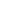 For lines where a new Metallic Pair is required (those that have no spare copper available), customers will be informed of any additional charges. Sub Part 6:  BT IPstream Connect Fast Track Expedite ADSL & SDSL	Operative Date 31.07.2008Service Delivery For asymmetric End User Access options: Expedite orders can be placed by Customers for requesting a revised date that is earlier than the original ODD provided by BT and the specified date is within the first working day and the third working day after the date of order acceptance.For symmetric End User Access Services: Expedite orders can be placed by Customers for requesting a revised date that is earlier than the original ODD provided by BT and the specified date is within the third working day and the ninth working day after the date of order acceptance.This request can be made after receipt of the service delivery date (Original Delivery Date – ODD) which is notified via the gateway.Availability	See IPstream Connect ADSL & SDSL Handbook for further information.Pricing InformationThe Fast Track Expedite Charge is in addition to the End User Access connection charge.  The charge is only raised if the revised delivery date is met. Sub Part 7a:  BT IPstream Connect Special Faults Investigation ADSL & SDSLBroadband Special Faults Investigation is an end-to end maintenance service to investigate faults that have not been revealed through initial fault testing. SFI includes an Engineering visit to the End Users premises to check both the BT network and the End User’s installation (including wiring and equipment). A charge applies to the activity carried out at the End User’s premises on the installation beyond the network terminating point (NTP) of the end-user’s NTEAvailability 	See IPstream Connect ADSL & SDSL Handbook for further information.Pricing Information	A charge will be raised for specific Broadband SFI clear codes as set out in the IPstream Connect Handbook. Sub Part 7b:  BT IPstream Connect Special Faults Investigation 2 ADSL & SDSLPlease note this information should be read in conjunction with the relevant Conditions of Service and BT IPstream Connect Product Handbook for further information, and availabilityPricing Information Prices are detailed in the table below:Note:The total SFI2 charge will be made up of a single or combination of Module charges stated.A charge will be raised for specific Broadband SFI2 modules used as set out in the IPstream Connect Handbook. *	Where a fault is found on the BT Network, this charge will not apply.Sub Part 8:  BT IPstream Connect Ancillary ChargesInternal shiftsFor IPstream Connect (ADSL) - Internal shifts of exchange line wiring apply where a Customer requests the main socket (linebox). To be moved to another location within the same building. Shifting or provision of extension wiring is covered in Section 6 Part 1.For IPstream Connect Symmetric - An internal shift of an IPstream Connect Symmetric End User Line ordered by a customer will be priced according to the `shifts of business exchange lines', refer to Section 1. Part 12Abortive visit chargeReworking ChargeA reworking charge will apply when a BT Engineer at an End User site has to make good any existing non-BT installed wiring to make it fit for installation.Work will only be undertaken with the consent of the End User and charges will be raised against the End User.BT Network timescale rates will apply as per Section 15 of the BT Price List.Administration ChargeWhere order details received from the Customer are illegible, materially incomplete, or incorrect, BT reserves the right to charge the Customer.Charges for infrastructure over and above standard requirements are given in Section 45 Part 1 These charges include work on internal trunking & traywork; breaking through walls; additional poles, ducts and cables; radio charges and miscellaneous non-standard or specially requested items.Cancellation ChargesCancellation charges will be charged if the customer cancels any part of an order prior to the Original Order Date (ODD), or at any time after the ODD has been passed (i.e. in the event of re-appointments). A one-off charge, per service cancelled will apply.The full cost of any additional work, e.g. Provision of a Metallic Path Facility (MPF) which has been specifically incurred for the order by the time of cancellation, will be recovered in addition to the cancellation charge.The customer may also incur an Abortive Visit Charge (AVC) if one or more site visits have been conducted prior to a cancellation of an order.Broadband Standard Care	Operative Date:31.07.2008Broadband Standard care is available on BT IPstream Connect ADSL and BT IPstream Connect Symmetric products within tariff.Enhanced Care Charges 	Operative Date:31.07.2008Broadband Enhanced Care is available, for an additional charge, on BT IPstream Connect End User Access products.Pre-engagement Testing FacilityThe Pre-engagement Testing facility is something that a Customer may wish to undertake. It allows one site to be completed early to allow under specific circumstances a CP to undertake a number of tests of the IPstream Connect end to end service. This single site testing is prior to the full  IPstream Connect service and network are established.Sub Part 9:  BT IPstream Broadband Enabling Technology (BET) charges  Broadband Enabling Technology enables a broadband service to be provided over long copper pairs with low latency.Connection and upgrade chargesWhere BET is ordered as an upgrade to an existing IPstream Connect ADSL line the standard IPstream Connect connection charges will not be raised in addition to the BET connection charge. If the BET order is a new installation (not an upgrade to an existing IPstream Connect ADSL line) the standard IPstream Connect connection charge applies in addition to the BET charges. Please refer to Sub Part 1 above for the applicable connection charges.No additional charge will be raised for any Excess Construction Charges (ECCs) incurred to deliver the new BET connection, or for an upgrade of the BET line speed from 1Mb/s to 2Mb/s, unless the ECCs would exceed £5,000. Where the ECC charges would exceed £5,000 the order will be suspended and will only proceed subject to customer agreement to meet the full value of the ECC in addition to the BET connection or upgrade charge.Rental and cease chargesPlease refer to the IPstream Connect End User Access table in Sub Part 1 for rental and cease charges.Sub Part 10:  BT IPstream Connect Special OffersSpecial Offer: BT IPstream Connect to BT Wholesale Broadband Connect – End User Migrations – Bursting Bandwidth Allowance increased for a Limited Period
BT Wholesale has announced that the Bursting Allowance in relation to a Communications Provider (“CP”)’s BT Wholesale IPstream Connect (“IPSC”) Contracted Bandwidth Total per node will be increased from the current 5% to 20% for a limited period between 1 June 2011 and 31 October 2011 whilst the CP is migrating its IPSC End Users to its new WBC service during its initial WBC service establishment (the “Special Offer”) subject to the following terms.
HOW TO APPLY 
To take advantage of this Special Offer, you (the “CP” / “Customer”) must:be an existing direct IPSC Customer;
have directly signed up to BT Wholesale SMP Master Services Agreement and the applicable WBC Schedules, including any associated Client Requirement Form, (“Contract”); and
be in the process of having your new WBC Service established and have placed orders for the migration of your WBC End User Accesses to WBC to be completed between 1 June 2011 and 31 October 2011 inclusive.   

Note: CPs who are existing WBC customers and who already have an established WBC Service will not be eligible for this Special Offer.
SUMMARY OF OFFERA summary of the conditions associated with this Special Offer is provided below.
This Special Offer only applies to the IPSC Bandwidth Bursting allowance per node where, as part of the CP’s WBC Service establishment, the CP’s End User Access IPstream Connect to WBC migration orders will have been placed and completed between 1 June 2011 and 31 October 2011 inclusive.
Any bursting above the agreed IPSC Bandwidth Bursting additional allowance per node of 20% above the Contracted Bandwidth Total under the Special Offer will be charged at the applicable higher rate Bandwidth Bursting charges in accordance with the BT Price List. 
Customers will be permitted to reduce their Contracted Bandwidth once at the beginning of the migration period, even if this is during a 3 month minimum term, but subject to the Minimum Bandwidth Commitment.  
Except as otherwise provided for within this Briefing, the IPSC Service and BT WBC Service are provided subject to BT's applicable to the terms and conditions of the BT Wholesale SMP Master Services Agreement and Appendices for the respective services.BT reserves the right to withdraw or amend this Special Offer at any time.IPstream Connect Communication Provider (CP) HandoverOperative DateConnection (£)Rental per month (£)Rental per month (£)Rental per month (£)Minimum Term / CommentsIPstream Connect Communication Provider (CP) HandoverOperative DateConnection (£)Market 1Market 2Market 3Minimum Term / CommentsIPstream Connect Communication Provider (CP) HandoverOperative DateConnection (£)Market 1Market 2Market 3Minimum Term / CommentsCP Handover Charge -  National Coverage01.04.20110.008,057.504,400.0015,042.50Apply from Operational Effective Date with a twelve months minimum term on each market segment, paid monthly in advance Combined IPstream Connect & WBC01.04.20110.008,057.504,400.0015,042.50Apply from Operational Effective Date with a twelve months minimum term on each market segment, paid monthly in advance IPstream ConnectInterconnect LinksOperative DateConnection(£)Rental(£ per annum)Minimum Commitments / Comments21C Interconnect Link 1G bit/s31.07.20080.0011,175.88Twelve months minimum term, paid monthly in advance20C Interconnect Link 1G bit/s31.07.20080.0011,175.88Twelve months minimum term, paid monthly in advance21C Interconnect Link 10G bit/s31.07.20080.00111,758.80Twelve months minimum term, paid monthly in advance20C Interconnect Link 10 G bit/s31.10.20090.00111,758.80Twelve months minimum term, paid monthly in advanceIPstream ConnectContracted Bandwidth Connection(£)Rental(£ per month)Market-based deductionsNet Rental after deductionsOperative Date:  01/10/2011Minimum Commitments / CommentsContracted bandwidth perMbit/s per node 0.00122.64Market 1:-18.39104.25Three months minimum term. If a CP increases its Contracted Bandwidth the minimum term is reset and the revised charge will apply from the date the Contracted Bandwidth is increased. If a CP reduces Contracted Bandwidth within an existing minimum term the reduced charge and new minimum term will apply from the expiry of the current minimum term.Minimum Bandwidth Requirement (in total across all 10 nodes) that must be in service at all times is 1 Gbit/s.The Contracted Bandwidth is measured on a per node basis per month and is paid monthly in advance.Contracted bandwidth perMbit/s per node 0.00122.64Market 2: n/a122.64Three months minimum term. If a CP increases its Contracted Bandwidth the minimum term is reset and the revised charge will apply from the date the Contracted Bandwidth is increased. If a CP reduces Contracted Bandwidth within an existing minimum term the reduced charge and new minimum term will apply from the expiry of the current minimum term.Minimum Bandwidth Requirement (in total across all 10 nodes) that must be in service at all times is 1 Gbit/s.The Contracted Bandwidth is measured on a per node basis per month and is paid monthly in advance.Contracted bandwidth perMbit/s per node 0.00122.64Market 3: n/a122.64Three months minimum term. If a CP increases its Contracted Bandwidth the minimum term is reset and the revised charge will apply from the date the Contracted Bandwidth is increased. If a CP reduces Contracted Bandwidth within an existing minimum term the reduced charge and new minimum term will apply from the expiry of the current minimum term.Minimum Bandwidth Requirement (in total across all 10 nodes) that must be in service at all times is 1 Gbit/s.The Contracted Bandwidth is measured on a per node basis per month and is paid monthly in advance.Note:The per Mbit/s deduction will be based on the proportion of contracted bandwidth measured in Market 1 in total across all 10 nodes. The measurement will be based on peak actual usage data from 26th day of the previous month to 25th day of the current month.  The deduction will appear on the CP’s subsequent month’s invoice.Note:The per Mbit/s deduction will be based on the proportion of contracted bandwidth measured in Market 1 in total across all 10 nodes. The measurement will be based on peak actual usage data from 26th day of the previous month to 25th day of the current month.  The deduction will appear on the CP’s subsequent month’s invoice.Note:The per Mbit/s deduction will be based on the proportion of contracted bandwidth measured in Market 1 in total across all 10 nodes. The measurement will be based on peak actual usage data from 26th day of the previous month to 25th day of the current month.  The deduction will appear on the CP’s subsequent month’s invoice.Note:The per Mbit/s deduction will be based on the proportion of contracted bandwidth measured in Market 1 in total across all 10 nodes. The measurement will be based on peak actual usage data from 26th day of the previous month to 25th day of the current month.  The deduction will appear on the CP’s subsequent month’s invoice.Note:The per Mbit/s deduction will be based on the proportion of contracted bandwidth measured in Market 1 in total across all 10 nodes. The measurement will be based on peak actual usage data from 26th day of the previous month to 25th day of the current month.  The deduction will appear on the CP’s subsequent month’s invoice.Note:The per Mbit/s deduction will be based on the proportion of contracted bandwidth measured in Market 1 in total across all 10 nodes. The measurement will be based on peak actual usage data from 26th day of the previous month to 25th day of the current month.  The deduction will appear on the CP’s subsequent month’s invoice.Additional Charges for bandwidth utilised above the Contracted Bandwidth per nodePrice per Mbit/sConnection(£)Rental(£ per month)Operative Date:  02/04/2009Minimum Commitments / Comments  During stability period                          Up to 15%                           > 15%Any other time		up to 5%		> 5%0.000.000.000.00122.64180.00122.64180.00Bandwidth utilised above the Contracted Bandwidth per node is paid monthly in arrears.Price for whole month for the first 15% of bandwidth above the Contracted Bandwidth.Price for whole month for any additional bandwidth above the 15% thresholdPrice for whole month for the first 5% of bandwidth above the Contracted Bandwidth.Price for whole month for any additional bandwidth above the 5% threshold.Content Connect Bandwidth PricingCharge per Gbyte  shipped (£)Operative Date:  20/06/2011Content Connect Standard0.85 Per Gbyte ShippedContent Connect Premium0.95 Per Gbyte ShippedIPstream ConnectEnd User AccessOperative DateConnection(£)Connection(£)Connection(£)Cease(£)Cease(£)Cease(£)Rental(£ per month)Rental(£ per month)Rental(£ per month)IPstream Connect EU bandwidth charge per month (£)IPstream Connect EU bandwidth charge per month (£)IPstream Connect EU bandwidth charge per month (£)Minimum CommitmentsIPstream ConnectEnd User AccessOperative DateMarket 1Market 2Market 3Market 1Market 2Market 3Market 1Market 2Market 3Market 1Market 2Market 3Minimum CommitmentsIPstream ConnectMax01.04.201243.5943.5939.790.006.7124.746.346.436.430.4570.4650.465One month minimum term, paid monthly in advanceIPstream ConnectMax BET 1 and 2Mb/s line speed 01.04.201243.59Note 243.59Note 239.79Note 20.006.7124.746.346.436.430.4570.4650.465One month minimum term, paid monthly in advanceIPstream ConnectMax Premium01.04.201243.5943.5939.790.006.7124.7410.2710.4310.430.4570.4650.465One month minimum term, paid monthly in advanceIPstream ConnectHome 500, 1000, 200001.04.201243.5943.5939.795.416.7124.748.018.018.010.4570.4650.465One month minimum term, paid monthly in advanceIPstream ConnectOffice 500, 1000, 200001.04.201243.5943.5939.795.416.7124.7412.2112.2112.210.4570.4650.465One month minimum term, paid monthly in advanceIPstream ConnectSymmetric 250, 500, 1000, 200001.06.2011316.37316.37316.370.000.000.0080.7080.7080.700.000.000.00Twelve months minimum term, paid monthly in advanceTransfer FromOperative DateCharge(£)CommentsIPstream to IPstream Connect same CP bulk transfer31.07.20080.00Charge per EUIPstream to IPstream Connect change of CP bulk transfer31.07.20080.00Charge per EUIPstream Connect to IPstream Connect change of CP bulk transfer31.07.20080.00Charge per EUSingleton EU transfer, same CP or change of CP, with or without a change of product and speed between IPstream, IPstream Connect and Datastream01.04.201011.00Charge per EU in arrears (see Note 4)TOOperative Date:  31.07.2008FROM IPstream Connect Home 500IPstream Connect Home 1000IPstream Connect Home 2000IPstream Connect Office 500IPstream Connect Office 1000IPstream Connect Office 2000IPstream Connect MaxIPstream Connect Max PremiumIPstream Connect Home 5005.005.005.005.005.000.000.00IPstream Connect Home 10005.005.005.005.005.000.000.00IPstream Connect Home 20005.005.005.005.005.000.000.00IPstream Connect Office 5005.005.005.005.005.000.000.00IPstream Connect Office 10005.005.005.005.005.000.000.00IPstream Connect Office 20005.005.005.005.005.000.000.00IPstream Connect Max5.005.005.005.005.005.005.00IPstream Connect Max Premium5.005.005.005.005.005.005.00IPstream Connect Symmetric Regrade ChargesOperative DateCharge (£)IPstream Symmetric EUA Speed Re-grade31.07.2008100.00IPstream Connect SymmetricAdditional Connection Charges CategorisationOperative DateAdditional Connection Charge(£)New Line, minor network intervention31.07.2008300.00New Line, major network intervention31.07.2008500.00New Line, Small network build < 50 man hours31.07.2008800.00IPstream ConnectOperative DateCharge (£)Fast Track Expedite ADSL01.04.2011106.29Fast Track Expedite SDSL01.06.2011147.00IPstream Connect Special Faults InvestigationOperative DateCharge (£)Special Faults Investigation ADSL01.08.2010160.00Special Faults Investigation SDSL31.07.2008144.00Operative Date 01.03.2013Charges (£)Broadband Special Faults Investigation 2 ADSL Charge (Base Module)*140.00Broadband Special Faults Investigation 2 ADSL Charge (Wiring Module)40.00Broadband Special Faults Investigation 2 ADSL Charge (Equipment Module)20.00Broadband Special Faults Investigation 2 SDSL Charge (Base Module)*99.00Broadband Special Faults Investigation 2 SDSL Charge (Wiring Module)50.00Broadband Special Faults Investigation 2 SDSL Charge (Equipment Module)50.00Broadband Special Faults Investigation 2 SDSL Charge (Co-op Module)35.00IPstream Connect Abortive visit chargeOperative DateCharge (£)Abortive visit charge per attendance (ADSL or SDSL)31.07.200885.00Administration ChargeOperative DateCharge (£)Minimum charge31.07.200846.00Subsequent Hourly charge or part thereof31.07.200823.00IPstream Connect ADSLWorking days before Original Delivery DateOperative DateCharge (£)ODD-2 at 16.00 or later01.04.201169.73Prior to ODD -2  at 16:0001.04.201118.09IPstream Connect SymmetricWorking days before Original Order Date (ODD)OperativeCharge (£)3 days or less01.06.2011316.374-5 days01.06.201124.35Cancellation Charges for Handover and Interconnect Links Cancellation Charges for Handover and Interconnect Links Cancellation Charges for Handover and Interconnect Links Charges will be raised if a Customer cancels an Interconnect Link order before the Operational Effective Date (OED), as defined within the Conditions of Service. The charges will be calculated on the number of working days between the date the Customer requests the cancellation and the OED. The Customer must give the cancellation date in writing. The cancellation charge will be expressed as a percentage of the Rental charge as shown in the Cancellation charge table.
Cancellation charges will be raised only if a confirmed order has been received from the Customer. In the event that BT fails to meet the OED and the Customer decides to cancel the order, a charge will not be raised.
If the Customer requests amendments to the OED and subsequently cancels the order before a revised OED is agreed by BT, the cancellation charge will be calculated from the date the Customer notified BT of the first amendment.
The full cost of any additional work, e.g. duct that is separately identified on the contract, and which has been specifically incurred for the order by the time of cancellation, will be recovered in addition to the cancellation chargeCharges will be raised if a Customer cancels an Interconnect Link order before the Operational Effective Date (OED), as defined within the Conditions of Service. The charges will be calculated on the number of working days between the date the Customer requests the cancellation and the OED. The Customer must give the cancellation date in writing. The cancellation charge will be expressed as a percentage of the Rental charge as shown in the Cancellation charge table.
Cancellation charges will be raised only if a confirmed order has been received from the Customer. In the event that BT fails to meet the OED and the Customer decides to cancel the order, a charge will not be raised.
If the Customer requests amendments to the OED and subsequently cancels the order before a revised OED is agreed by BT, the cancellation charge will be calculated from the date the Customer notified BT of the first amendment.
The full cost of any additional work, e.g. duct that is separately identified on the contract, and which has been specifically incurred for the order by the time of cancellation, will be recovered in addition to the cancellation chargeCharges will be raised if a Customer cancels an Interconnect Link order before the Operational Effective Date (OED), as defined within the Conditions of Service. The charges will be calculated on the number of working days between the date the Customer requests the cancellation and the OED. The Customer must give the cancellation date in writing. The cancellation charge will be expressed as a percentage of the Rental charge as shown in the Cancellation charge table.
Cancellation charges will be raised only if a confirmed order has been received from the Customer. In the event that BT fails to meet the OED and the Customer decides to cancel the order, a charge will not be raised.
If the Customer requests amendments to the OED and subsequently cancels the order before a revised OED is agreed by BT, the cancellation charge will be calculated from the date the Customer notified BT of the first amendment.
The full cost of any additional work, e.g. duct that is separately identified on the contract, and which has been specifically incurred for the order by the time of cancellation, will be recovered in addition to the cancellation chargeWorking days before Operational Effective Date (OED)Operative Date% of Rental Charge10 or less days31-07-0890%10 - 2531-07-0875%25 -3531-07-0860%35 - 4531-07-0830%IPstream Connect OperativeCharge Per Annum (£)IPstream Connect Symmetric Enhanced Care31.07.2008300.00IPstream Connect (ADSL) Enhanced Care31.07.200882.80IPstream Connect OperativeCharge (£)Pre- testing Engagement testing  27.02.20094641.00IPstream Connect ADSL BET chargesOperative date: 01.04.2011Up to 1Mb/s line speed (£)Up to 2Mb/s line speed (£)BET connection 1,094.001,094.001Mb/s to 2Mb/s BET line speed upgrade549.00549.00Recover NTE (on customer request)85.0085.00Stopped line re-activation (same or different CP). Charge applies if the customer NTE is in-situ.Standard IPstream Connect connection charge appliesStandard IPstream Connect connection charge applies